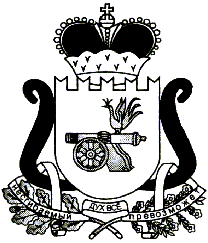 КАРДЫМОВСКИЙ РАЙОННЫЙСОВЕТ ДЕПУТАТОВРЕШЕНИЕ     от 26.11.2020                                          № 24Об утверждении проекта внесения изменений в генеральный план и правила землепользования и застройки Тюшинского сельского поселения Кардымовского района Смоленской областиВ соответствии с Градостроительным кодексом РФ и Земельным кодексом РФ, Федеральным законом РФ от 06.10.2003 №131-ФЗ «Об общих принципах организации местного самоуправления в Российской Федерации», законом Смоленской области от 30 октября 2014 года №141-з «О закреплении за сельскими поселениями Смоленской области отдельных вопросов местного значения» (в редакции законов Смоленской области от 26.12.2014 №180-з, от 26.11.2015 №161-з, от 25.02.2016 №7-з, от 31.03.2016 №29-з, от 28.10.2016 №106-з), руководствуясь Уставом муниципального образования «Кардымовский район» Смоленской области, с учетом протокола публичных слушаний по проекту внесения изменений в Генеральный план и Правила землепользования и застройки Тюшинского сельского поселения Кардымовского района Смоленской области от 06.11.2020и заключения о результатах таких публичных слушаний, Кардымовский районный Совет депутатовРЕШИЛ:Утвердить проект внесения изменений в Генеральный план и Правила землепользования и застройки Тюшинского сельского поселения Кардымовского района Смоленской области.Настоящее решение вступает в законную силу со дня его принятия и подлежит официальному опубликованию в Кардымовской районной газете «Знамя труда» - Кардымово», на официальном сайте Администрации муниципального образования «Кардымовский район» Смоленской области и в Федеральной государственной информационной системе территориального планирования.Председатель Кардымовского районного Совета депутатов ________________И.В. ГорбачевГлава муниципального образования «Кардымовский район» Смоленской области_________________П.П. Никитенков